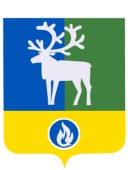 СЕЛЬСКОЕ ПОСЕЛЕНИЕ СОРУМБЕЛОЯРСКИЙ РАЙОНХАНТЫ-МАНСИЙСКИЙ АВТОНОМНЫЙ ОКРУГ – ЮГРААДМИНИСТРАЦИЯ СЕЛЬСКОГО ПОСЕЛЕНИЯ СОРУМПОСТАНОВЛЕНИЕот 11 декабря 2020 года                                                                                                        № 81Об определении мест применения пиротехнических изделий на территории сельского поселения Сорум В соответствии с пунктом 9 части 1 статьи 14 Федерального закона от 06 декабря 2003 года №131-ФЗ «Об общих принципах организации местного самоуправления в Российской Федерации», статьей 19 Федерального закона от 21 декабря 1994 года № 69-ФЗ «О пожарной безопасности», в целях обеспечения выполнения первичных мер пожарной безопасности на территории сельского поселения Сорум при проведении новогодних и рождественских праздников  п о с т а н о в л я ю:Определить место для применения пиротехнических изделий бытового назначения (далее – пиротехнические изделия) на территории сельского поселения Сорум в период проведения новогодних и рождественских праздников с 31 декабря 2020 года по 09 января 2021 года: пустырь между магазином «Мечта» и физкультурно-оздоровительным комплексом. Расстояние до ближайшего строения должно быть не менее 50 м.Заместителю главы муниципального образования, заведующему сектором администрации сельского поселения Сорум А.В. Тупицыну организовать информирование населения сельского поселения Сорум о месте применения пиротехнических изделий.Рекомендовать начальнику 9 пожарно-спасательной части 4 пожарно-спасательного отряда федеральной противопожарной службы государственной противопожарной службы Главного управления МЧС России по ХМАО-Югре (Сысойкин А.Н.) и начальнику отдела министерства внутренних дел России по Белоярскому району (Борискин Ю.П.) обеспечить контроль за применением населением сельского поселения Сорум пиротехнических изделий и агитацию о возможных несчастных случаях при их применении.Контроль за выполнением постановления возложить на заместителя главы муниципального образования, заведующего сектором муниципального хозяйства администрации сельского поселения Сорум Тупицына А.В.Исполняющий обязанностиглавы сельского поселения Сорум                                                                       А.В. Тупицын